บันทึกข้อความ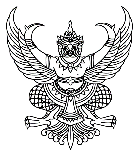 ส่วนราชการ	สำนักปลัด องค์การบริหารส่วนตำบลแม่วินที่	ชม 74201/1614				วันที่  25  ธันวาคม  2566เรื่อง	รายงานผลการดำเนินการตามแผนปฏิบัติการป้องกันการทุจริตเพื่อยกระดับคุณธรรมและความโปร่งใสขององค์การบริหารส่วนตำบลแม่วิน ประจำปีงบประมาณ พ.ศ. 2566 รอบ 12 เดือน (ตุลาคม 2565 - กันยายน 2566)เรียน	นายกองค์การบริหารส่วนตำบลแม่วิน1. เรื่องเดิมตามที่องค์การบริหารส่วนตำบลแม่วิน ได้จัดทำแผนปฏิบัติการป้องกันการทุจริตเพื่อยกระดับคุณธรรมและความโปร่งใสขององค์การบริหารส่วนตำบลแม่วิน (พ.ศ. 2566 – 2570) และได้บันทึกข้อมูลแผนปฏิบัติการป้องกันการทุจริตดังกล่าง ลงในระบบรายงานและติดตามผลการดำเนินงานตามแผนปฏิบัติการป้องกันการทุจริตขององค์กรปกครองส่วนท้องถิ่น (ระบบ e-Plan NACC) นั้นในปีงบประมาณ พ.ศ. 2566  องค์การบริหารส่วนตำบลแม่วิน มีโครงการ/กิจกรรม/มาตรการ ที่บรรจุตามแผนปฏิบัติการป้องกันการทุจริตเพื่อยกระดับคุณธรรมและความโปร่งใส ทั้งหมด 16 โครงการ งบประมาณรวมทั้งสิ้น 428,000.00 บาท จำแนกเป็น 4 มิติ ดังนี้2. ข้อเท็จจริงงานกฎหมายและคดี สำนักปลัด องค์การบริหารส่วนตำบลแม่วิน ได้ดำเนินการจัดทำรายงานผลการดำเนินการตามแผนปฏิบัติการป้องกันการทุจริตเพื่อยกระดับคุณธรรมและความโปร่งใสขององค์การบริหารส่วนตำบลแม่วิน ประจำปีงบประมาณ พ.ศ. 2566 รอบ 12 เดือน ซึ่งเป็นผลการดำเนินการตั้งแต่เดือนตุลาคม 2565 ถึงเดือนกันยายน 2566 และดำเนินการรายงานผลผ่านระบบออนไลน์ ในระบบรายงานและติดตามผลการดำเนินงานตามแผนปฏิบัติการป้องกันการทุจริตขององค์กรปกครองส่วนท้องถิ่น (ระบบ e-Plan NACC) เรียบร้อยแล้ว ซึ่งสามารถสรุปผลการดำเนินการขององค์การบริหารส่วนตำบลแม่วิน ประจำปีงบประมาณ พ.ศ. 2566 รอบการดำเนินการ 12 เดือน ได้ดังนี้2/ มิติ...- 2 -3. ข้อเสนอ1) เห็นควรนำเรียนผลการดำเนินการตามแผนปฏิบัติการป้องกันการทุจริตเพื่อยกระดับคุณธรรมและความโปร่งใสขององค์การบริหารส่วนตำบลแม่วิน ประจำปีงบประมาณ พ.ศ. 2566 รอบ 12 เดือน (ตุลาคม 2565 - กันยายน 2566) ต่อผู้บริหารเพื่อทราบ2) เห็นควรแจ้งงานประชาสัมพันธ์ สำนักปลัด เผยแพร่ผลการดำเนินการดังกล่าวลงในเว็ปไซต์ขององค์การบริหารส่วนตำบลแม่วินเพื่อให้บุคคลภายนอกได้รับทราบโดยทั่วกัน3) เห็นควรแจ้งเวียนผลการประเมินดังกล่าว ให้บุคลากรภายในองค์กรได้รับทราบ4) ทำการวิเคราะห์ผลการประเมินฯ ในครั้งนี้เพื่อนำไปปรับปรุงและหาแนวทางในการแก้ไขในข้อที่มีคะแนนต่ำสุด เพื่อยกระดับให้มีคะแนนเพิ่มขึ้นตามเกณฑ์ประเมินต่อไป			จึงเรียนมาเพื่อโปรดพิจารณา(นายชัยวัฒน์   แสนภิบาลพงศ์)นิติกรปฏิบัติการความเห็นของหัวหน้าสำนักปลัด- เห็นควรนำเสนอผู้บริหารเพื่อพิจารณาต่อไป(นางธัญลักษณ์   สุทธกูล)หัวหน้าสำนักปลัด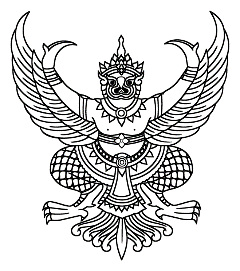 ประกาศองค์การบริหารส่วนตำบลแม่วินเรื่อง  รายงานผลการดำเนินการป้องกันการทุจริต ประจำปีงบประมาณ ๒๕๖6 * * * * * * * * * * * * * * * * * * * *ตามที่ องค์การบริหารส่วนตำบลแม่วิน ได้จัดทำแผนปฏิบัติการป้องกันและปราบปรามการทุจริตขององค์การบริหารส่วนตำบลแม่วิน (พ.ศ. ๒๕๖6 – ๒๕70) มาประยุกต์เป็นแนวทางในการดำเนินการตามพันธกิจ โดยให้สอดคล้องกับยุทธศาสตร์ว่าด้วยการป้องกันและปราบปรามการทุจริตภาครัฐ (พ.ศ. ๒๕๖6 – ๒๕70) ให้ใช้ต่อไปจนถึงวันที่ ๓๐ กันยายน ๒๕๖6 เพื่อให้องค์การบริหารส่วนตำบลใช้เป็นแนวทางในการนำไปปฏิบัติอย่างแท้จริง ลดการทุจริตและประพฤติมิชอบภายในองค์การบริหารส่วนตำบลแม่วิน		บัดนี้ การดำเนินการตามแผนแผนปฏิบัติการป้องกันและปราบปรามการทุจริต ประจำปี พ.ศ. ๒๕๖6 ได้สิ้นสุดลงแล้ว  จึงขอรายงานผลการดำเนินการป้องกันการทุจริต พร้อมทั้งระบุปัจจัยสนับสนุน ปัญหา อุปสรรค ข้อเสนอแนะในการปรับปรุงแผนปฏิบัติการป้องกันและปราบปรามการทุจริตขององค์การบริหารส่วนตำบลแม่วิน รายละเอียดตามรายงานผลการดำเนินงานฯ แนบท้ายฉบับนี้		จึงประกาศให้ทราบโดยทั่วกันประกาศ  ณ  วันที่  25  ธันวาคม พ.ศ. ๒๕66                        (นางเกศริน   ตุ่นแก้ว)                          นายกองค์การบริหารส่วนตำบลแม่วิน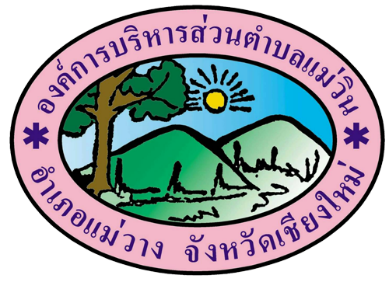 องค์การบริหารส่วนตำบลแม่วินอำเภอแม่วาง จังหวัดเชียงใหม่องค์การบริหารส่วนตำบลแม่วินรายงานผลการดำเนินการตามแผนปฏิบัติด้านการป้องกันและปราบปรามการทุจริตประจำปีงบประมาณ พ.ศ. ๒๕๖6องค์การบริหารส่วนตำบลแม่วิน ได้มีการจัดทำแผนปฏิบัติการด้านการป้องกันและปราบปรามการทุจริต ประจำปีงบประมาณ พ.ศ. ๒๕๖6 เพื่อใช้เป็นกรอบแนวทางดำเนินงานในการป้องกันและปราบปรามการทุจริตภายในองค์การบริหารส่วนตำบลแม่วิน ซึ่งในปีงบประมาณ พ.ศ. ๒๕๖6 ได้จัดทำแผนปฏิบัติการในการวัดความสำเร็จของการดำเนินการตามแผนการป้องกันและปราบปรามการทุจริตโดยองค์การบริหารส่วนตำบลแม่วิน ได้มอบหมายให้ส่วนราชการภายในรับไปดำเนินการ และบัดนี้การดำเนินการตามแผนปฏิบัติการด้านการป้องกันและปราบปรามการทุจริต ประจำปี พ.ศ. ๒๕๖6 ได้สิ้นสุดลงแล้ว จึงขอรายงานผลการดำเนินงาน พร้อมทั้งระบุปัจจัยสนับสนุน ปัญหา อุปสรรค ข้อเสนอแนะในการปรับปรุงแผนปฏิบัติการด้านการป้องกันและปราบปรามการทุจริต  สำหรับกรอบแผนการดำเนินงานดังนี้๑. ผลการดำเนินงานมิติที่ ๑ การสร้างวัฒนธรรมสุจริต1.1 โครงการส่งเสริมการดำเนินชีวิตตามหลักปรัชญาของเศรษฐกิจพอเพียง ดำเนินการดังนี้1) จัดทำโครงการเพื่อขออนุมัติจากผู้มีอำนาจอนุมัติ2) มอบหมายงานให้กับผู้รับผิดชอบโครงการ และผู้ที่เกี่ยวข้อง เพื่อวางแผนและจัดเตรียมโครงการ3) กำหนดรูปแบบ กำหนดการ และหัวข้อการอบรม4) ประสานงานกับบุคคลและหน่วยงานที่เกี่ยวข้อง เพื่อจัดหาวิทยากร เชิญกลุ่มเป้าหมาย  จัดเตรียมเอกสารประกอบการอบรม และวัสดุอุปกรณ์5) ดำเนินการตามรูปแบบและกำหนดการที่กำหนด6) รายงานผลการดำเนินการผลการดำเนินการประชาชนมีความรู้ความเข้าใจหลักปรัชญาเศรษฐกิจพอเพียง สามารถนำไปปรับใช้ในชีวิตประจำวันได้งบประมาณที่ตั้งไว้ 20,000.00 บาทงบประมาณที่ใช้ 17,175.00 บาท1.2  โครงการส่งเสริมการบริหารงานตามหลักธรรมาภิบาลเพื่อป้องกันการทุจริต ดำเนินการดังนี้1) จัดทำโครงการเพื่อขออนุมัติจากผู้บริหารท้องถิ่น2) มอบหมายงานให้กับผู้รับผิดชอบโครงการ และผู้ที่เกี่ยวข้อง เพื่อวางแผนและจัดเตรียมโครงการ3) จัดทำกำหนดการ4) ประสานงานกับบุคคลและหน่วยงานที่เกี่ยวข้อง เพื่อจัดหาวิทยากร เชิญกลุ่มเป้าหมาย  จัดเตรียมเอกสารประกอบการอบรม และวัสดุอุปกรณ์2/ 5) จัดฝึกอบรม...- 2 -5) จัดฝึกอบรมตามกำหนดการ6) รายงานผลการดำเนินการผลการดำเนินการผู้บริหารท้องถิ่น สมาชิกสภาท้องถิ่น พนักงานขององค์การบริหารส่วนตำบลแม่วิน ที่เข้ารับการอบรม ผ่านการทดสอบความรู้ธรรมาภิบาลงบประมาณที่ตั้งไว้ ไม่ได้ใช้งบประมาณดำเนินการ1.3 มาตรการส่งเสริมการปฏิบัติงานตามประมวลจริยธรรมขององค์การบริหารส่วนตำบล  แม่วิน ดำเนินการดังนี้1) จัดทำมาตรการและขออนุมัติดำเนินการต่อผู้มีอำนาจ2) กำหนดแนวทาง รูปแบบ และช่องทางในการเผยแพร่ประมวลจริยธรรมสำหรับบุคคลในองค์กรและสาธารณชน3) ประสานงานบุคคลและหน่วยงานที่เกี่ยวข้องเพื่อดำเนินการตามแนวทางและรูปแบบที่กำหนด4) ดำเนินการเผยแพร่ประมวลจริยธรรมเพื่อใช้เป็นค่านิยมสำหรับองค์กร ข้าราชการทุกคนพึงยึดถือเป็นแนวทางปฏิบัติควบคู่ไปกับระเบียบและกฎข้อบังคับอื่นๆ ตามแนวทางและรูปแบบที่กำหนด5) ดำเนินการเผยแพร่ ประชาสัมพันธ์เกี่ยวกับประมวลจริยธรรม เปิดเผยเป็นการทั่วไปแก่สาธารณชนให้มีส่วนร่วมรับรู้และร่วมติดตามตรวจสอบ6) ประเมินและติดตามผลการดำเนินการ7) รายงานผลการดำเนินการผลการดำเนินการ1) มีการเผยแพร่ประมวลจริยธรรม อย่างน้อย 3 ช่องทาง2) คณะผู้บริหาร สมาชิกสภา พนักงาน อปท. ลูกจ้างประจำ และพนักงานจ้างทั่วไป มีความรู้ความเข้าใจแนวทางการปฏิบัติตัวตามประมวลจริยธรรมงบประมาณที่ตั้งไว้ ไม่ได้ใช้งบประมาณดำเนินการ1.4 โครงการพัฒนาความรู้ด้านกฎหมายและระเบียบที่เกี่ยวข้องกับการปฏิบัติงาน สำหรับบุคลากรองค์กรปกครองส่วนท้องถิ่น ผู้บริหารและสมาชิกสภาท้องถิ่น ดำเนินการดังนี้1) จัดทำโครงการเพื่อขออนุมัติจากผู้บริหารท้องถิ่น2) ประสานบุคคลและหน่วยงานที่เกี่ยวข้องเพื่อจัดเตรียมการดำเนินโครงการ3) กำหนดกรอบเนื้อหาสาระในการส่งเสริมความรู้ด้านกฎหมาย ระเบียบและกฎหมายที่เกี่ยวข้องสำหรับบุคลากร ผู้บริหารและสมาชิกสภาท้องถิ่น4) จัดทำเอกสารส่งเสริมความรู้ด้านกฎหมายและระเบียบที่เกี่ยวข้อง5) อบรมให้ความรู้โดยวิทยากร พร้อมแจกเอกสารประกอบการอบรม6) ประเมินผลและสรุปผลการดำเนินการ7) รายงานผลการดำเนินการ3/ ผลการดำเนิน...- 3 -ผลการดำเนินการบุคลากร ผู้บริหาร และสมาชิกสภาท้องถิ่น มีองค์ความรู้ด้านกฎหมาย ระเบียบที่เกี่ยวข้อง เพื่อเป็นแนวทางการปฏิบัติหน้าที่และบริหารราชการงบประมาณที่ตั้งไว้ ไม่ได้ใช้งบประมาณดำเนินการมิติที่ ๒ การบริหารราชการด้วยความโปร่งใส2.1 มาตรการปรับปรุงและพัฒนาศูนย์ข้อมูลข่าวสารเพื่อเผยแพร่ข้อมูลข่าวสาร               แก่ประชาชน  ดำเนินการดังนี้1) จัดตั้งคณะทำงานปรับปรุงและพัฒนาศูนย์ข้อมูลข่าวสารของหน่วยงาน เพื่อดำเนินการให้มีการเผยแพร่ข้อมูลข่าวสารตามกฎหมายว่าด้วยข้อมูลข่าวสารของทางราชการ2) แต่งตั้งเจ้าหน้าที่ผู้รับผิดชอบศูนย์ข้อมูลข่าวสาร3) จัดตั้งหน่วยประชาสัมพันธ์ ณ ที่ทำการองค์กรปกครองส่วนท้องถิ่น4) จัดทำสื่อประชาสัมพันธ์เผยแพร่บทบาทและอำนาจหน้าที่ขององค์กรปกครองส่วนท้องถิ่น รวมทั้งมีการแสดงข้อมูลการดำเนินงานตามบทบาทภารกิจอย่างชัดเจน ถูกต้อง ครบถ้วน สมบูรณ์และเป็นปัจจุบันทางเว็บไซต์ของหน่วยงานและสื่ออื่น ๆ5) จัดทำข้อมูลแสดงการดำเนินงานและผลการปฏิบัติงานขององค์การบริหารส่วนตำบลแม่วินเพื่อเผยแพร่ต่อสาธารณชน ผ่านสื่อช่องทางต่างๆ ของหน่วยงานเป็นระยะ สม่ำเสมอ โดยให้ข้อมูลข่าวสารเกี่ยวกับการบริหารงานบุคคล การบริหารงบประมาณ การเงิน การจัดหาพัสดุ การคำนวณราคากลาง การจัดซื้อจัดจ้าง การใช้จ่ายงบประมาณ รายงานผลการปฏิบัติงาน ให้เป็นไปตามหลักเกณฑ์ วิธีการที่กฎหมาย ระเบียบ กฎ ข้อบังคับที่กำหนดแก่ประชาชนอย่างครบถ้วน ถูกต้องและไม่บิดเบือนข้อเท็จจริง6) จัดให้มีช่องทางการสื่อสารเพื่ออำนวยความสะดวกให้แก่ประชาชนผู้รับบริการ ที่จะติดต่อสอบถามหรือขอข้อมูล หรือรับฟังคำติชม/แสดงความคิดเห็นเกี่ยวกับการดำเนินงาน/การให้บริการ เช่น  มีหมายเลขโทรศัพท์เฉพาะที่มีเจ้าหน้าที่ให้บริการข้อมูลตลอดระยะเวลาทำการ แต่งตั้งเจ้าหน้าที่ผู้รับผิดชอบ เพื่ออำนวยความสะดวกให้แก่ประชาชนผู้รับบริการที่จะติดต่อสอบถาม/ขอข้อมูล/แสดงความคิดเห็น มีช่องทางการสื่อสารในรูปแบบต่าง ๆ เช่น การจัดตั้งศูนย์บริการร่วม กล่อง/ตู้รับฟังความคิดเห็น การประชุมรับฟังความคิดเห็น สื่อสังคมออนไลน์ เว็บบอร์ด เป็นต้น7) ปรับปรุงระบบการให้ข้อมูลการดำเนินงานของหน่วยงานผ่านหมายเลขโทรศัพท์เฉพาะ และ/หรือระบบ Call Center8) จัดให้มีบริการอินเตอร์เน็ตสำหรับให้บริการประชาชนทั่วไป9) จัดทำรายงานผลสถิติผู้มารับบริการ รวมทั้งข้อเสนอแนะในการใช้บริการและสรุปผลเสนอผู้บริหาร4/ ผลการดำเนิน...- 4 -ผลการดำเนินการ1) มีจำนวนช่องทางการประชาสัมพันธ์ อย่างน้อย 5 ช่องทาง2) มีการปรับปรุงและพัฒนาข้อมูลข่าวสารของศูนย์ข้อมูลข่าวสารองค์การบริหารส่วนตำบลแม่วินให้มีข้อมูลที่ครบถ้วน ถูกต้องเป็นปัจจุบันงบประมาณที่ตั้งไว้ ไม่ได้ใช้งบประมาณดำเนินการ2.2 มาตรการ NO Gift Policy ดำเนินการดังนี้1) ผู้บริหารและบุคลากรจัดประชุมเพื่อร่วมกันจัดทำมาตรการ “NO Gift Policy ไม่รับ – ไม่ให้”2) จัดทำประกาศใช้ NO Gift Policy พร้อมแนวทางการดำเนินการตามมาตรการ NO Gift Policy3) ผู้บริหารประกาศใช้ NO Gift Policy4) เผยแพร่ประกาศใช้ NO Gift Policy ให้แก่บุคคลภายในองค์กรและสาธารณชนให้รับทราบโดยทั่วกัน5) ประเมินผลและติดตามผลการใช้มาตรการ NO Gift Policy6) รายงานผลการดำเนินการผลการดำเนินการ1) มีประกาศใช้ NO Gift Policy จำนวน 1 ฉบับ2) ผู้บริหารท้องถิ่น สมาชิกสภาท้องถิ่น และบุคลากรขององค์การบริหารส่วนตำบลแม่วินดำเนินการตามแนวทาง NO Gift Policyงบประมาณที่ตั้งไว้ ไม่ได้ใช้งบประมาณดำเนินการ2.3 กิจกรรมการจัดทำข้อตกลงการปฏิบัติราชการขององค์การบริหารส่วนตำบลแม่วิน ดำเนินการดังนี้1) จัดทำข้อตกลงผลงานกับผู้ใต้บังคับบัญชาเป็นลายลักษณ์อักษรอย่างชัดเจน โดยจัดทำข้อตกลงการปฏิบัติราชการ ในระดับสำนัก/กอง/ฝ่าย เพื่อให้การดำเนินงานตามข้อตกลงการปฏิบัติราชการดังกล่าวบรรลุเป้าหมายอย่างมีประสิทธิภาพ ประสิทธิผลและบรรลุผลสัมฤทธิ์ตามที่กำหนด และรับสิ่งจูงใจตามระดับผลงาน โดยได้มีการลงนามบันทึกข้อตกลงการปฏิบัติราชการระหว่างนายกองค์กรปกครองส่วนท้องถิ่นกับปลัดองค์กรปกครองส่วนท้องถิ่น และปลัดองค์กรปกครองส่วนท้องถิ่นกับหัวหน้าหน่วยงานในสังกัด พร้อมคณะทำงานได้ร่วมกันพิจารณาและเลือกตัวชี้วัดในประเด็นการประเมินผลการปฏิบัติราชการแต่ละมิติ ดังนี้1.1) การบริหารราชการเพื่อให้เกิดประโยชน์สุขของประชาชน1.2) การบริหารราชการเพื่อให้เกิดผลสัมฤทธิ์ต่อภารกิจ1.3) การบริหารราชการอย่างมีประสิทธิภาพและเกิดความคุ้มค่าในเชิงภารกิจ1.4) การลดขั้นตอนการปฏิบัติงาน1.5) การอำนวยความสะดวกและการตอบสนองความต้องการของประชาชน1.6) การพัฒนาความรู้และการประเมินผลการปฏิบัติราชการ2) ชี้แจงสำนัก/กอง/ฝ่ายต่างๆ และผู้ปฏิบัติงานทราบ และทำความเข้าใจเกี่ยวกับตัวชี้วัดและกรอบการประเมินผลการปฏิบัติราชการ5/ 3) ติดตามผล...- 5 -3) ติดตามผลการปฏิบัติงานตามตัวชี้วัดให้มีผลการปฏิบัติราชการอย่างเหมาะสม เช่น ศึกษาข้อมูลและเอกสารหลักฐานต่างๆ เช่น รายงานผลการปฏิบัติราชการตามคำรับรองการปฏิบัติราชการรอบ 6 เดือน 9 เดือน และ 12 เดือน และเอกสารที่เกี่ยวข้องกับการดำเนินการตามตัวชี้วัด เป็นต้น ติดตามผลการดำเนินงานตามตัวชี้วัด โดยการประสานงานกับผู้กำกับดูแลตัวชี้วัด และผู้จัดเก็บข้อมูลเพื่อให้การดำเนินการเป็นไปตามเป้าหมายที่กำหนดและการมีส่วนร่วมของผู้บริหารของหน่วยงานในการกำกับดูแลและติดตามผลการดำเนินงานดังกล่าว4) รับฟังความคิดเห็นของหน่วยงานที่รับผิดชอบตัวชี้วัด เพื่อให้การดำเนินงานบรรลุตามเป้าหมายหรือตัวชี้วัดที่กำหนด5) วัดผลลัพธ์ที่ได้จากการปฏิบัติงานเปรียบเทียบกับค่าเป้าหมาย และเกณฑ์การให้คะแนน6) ประสานงานกับหน่วยงานที่รับผิดชอบตัวชี้วัดผลการปฏิบัติราชการ กรณีที่การประเมินผลการปฏิบัติราชการในเบื้องต้นไม่เป็นไปตามเป้าหมายที่กำหนด เพื่อหาแนวทางแก้ไขให้การปฏิบัติงานบรรลุผลสัมฤทธิ์ตามเป้าหมายที่กำหนดไว้7) รายงานผลการดำเนินงานผลการดำเนินการมีการจัดทำข้อตกลงการปฏิบัติราชการระดับสำนัก/กอง จำนวนข้อร้องเรียนเกี่ยวกับการทุจริต/การปฏิบัติงานของหน่วยงานลดลงงบประมาณที่ตั้งไว้ ไม่ได้ใช้งบประมาณดำเนินการ2.4 โครงการประเมินความพึงพอใจของประชาชนที่มีต่อการให้บริการขององค์การบริหารส่วนตำบลแม่วิน ดำเนินการดังนี้1) เก็บรวบรวมข้อมูลในการให้บริการประชาชนตามอำนาจหน้าที่และภารกิจขององค์กรปกครองส่วนท้องถิ่นอย่างน้อยต้องครอบคลุมด้านต่างๆ ดังนี้1.1) ด้านโครงสร้างพื้นฐาน1.2) ด้านงานส่งเสริมคุณภาพชีวิต1.3) ด้านการจัดระเบียบชุมชน/สังคม และการรักษาความสงบเรียบร้อย1.4) ด้านการวางแผน การส่งเสริมการลงทุน พาณิชยกรรม และการท่องเที่ยว1.5) ด้านการบริหารจัดการและการอนุรักษ์ทรัพยากรธรรมชาติ สิ่งแวดล้อม1.6) ด้านการศึกษา ศาสนา ศิลปะ วัฒนธรรม จารีตประเพณีและภูมิปัญญาท้องถิ่น2) จัดทำระบบประเมินความพึงพอใจของประชาชนผู้มาติดต่อหรือรับบริการ ณ จุดให้บริการในรูปแบบที่ง่ายและสะดวก เช่น ประเมินผ่าน QR Code หรือระบบกดปุ่มแสดงความพึงพอใจแบบธนาคาร3) จัดให้ประชาชนได้ประเมินความพึงพอใจในการให้บริการของหน่วยงาน4) สรุปผลการประเมินความพึงพอใจ และรายงานผลการประเมินให้ผู้บริหารท้องถิ่นทราบ อย่างน้อยปีละ 2 ครั้ง6/ 5) เผยแพร่ผล...- 6 -5) เผยแพร่ผลการประเมินความพึงพอใจให้บุคลากรภายในหน่วยงาน และสาธารณชนได้รับทราบผ่านช่องทางที่หลากหลาย เว็บไซต์ สื่อสังคมออนไลน์ บอร์ดประชาสัมพันธ์ จดหมายข่าว เสียงตามสาย หอกระจายข่าวเป็นต้นผลการดำเนินการมีระบบ/ช่องทางให้ประชาชนประเมินความพึงพอใจในการให้บริการของหน่วยงาน จำนวนข้อร้องเรียนการให้บริการสาธารณะที่ไม่เป็นธรรมและเลือกปฏิบัติลดลงงบประมาณที่ตั้งไว้ 23,000.00 บาทงบประมาณที่ใช้ 23,000.00 บาท2.5 มาตรการส่งเสริมคุณธรรมและความโปร่งใสขององค์การบริหารส่วนตำบลแม่วิน ดำเนินการดังนี้1) จัดตั้งคณะทำงานส่งเสริมคุณธรรมและความโปร่งใสของหน่วยงาน2) ประชุมคณะทำงานฯ เพื่อดำเนินการ ดังนี้2.1) วิเคราะห์ผลการประเมินคุณธรรมและความโปร่งใสในการดำเนินงานของหน่วยงาน ภาครัฐ (ITA)2.2) จัดทำมาตรการเพื่อขับเคลื่อนการส่งเสริมริมคุณธรรมและความโปร่งใสภายในองค์กรปกครองส่วนท้องถิ่นให้ดีขึ้น ซึ่งต้องสอดคล้องตามผลการวิเคราะห์การประเมินคุณธรรมและความโปร่งใส โดยต้องมีรายละเอียดต่างๆ เช่น การกำหนดผู้รับผิดชอบหรือผู้ที่เกี่ยวข้อง การกำหนดขั้นตอนหรือวิธีการปฏิบัติ การกำหนดแนวทางการกำกับติดตามให้นำไปสู่การปฏิบัติและการรายงานผล เป็นต้น3) เผยแพร่ผลการวิเคราะห์และมาตรการเพื่อขับเคลื่อนคุณธรรมและความโปร่งใสบนเว็บไซต์ขององค์กรปกครองส่วน ท้องถิ่น รวมถึงช่องทางอื่นๆ4) ประชุมชี้แจงสร้างความรู้ความเข้าใจในการดำเนินการมาตรการเพื่อขับเคลื่อนคุณธรรมและความโปร่งใส5) ปฏิบัติตามมาตรการ6) ติดตาม ประเมินผลการปฏิบัติตามมาตรการ7) รายงานผลการดำเนินการ8) เผยแพร่รายงานผลการดำเนินงานให้สาธารณชนทราบผ่านช่องทางต่างๆผลการดำเนินการมีมาตรการเพื่อขับเคลื่อนคุณธรรมและความโปร่งใสขององค์การบริหารส่วนตำบลแม่วินงบประมาณที่ตั้งไว้ ไม่ได้ใช้งบประมาณดำเนินการ7/ มิติที่ ๓...- 7 -มิติที่ ๓ การส่งเสริมบทบาทและการมีส่วนร่วมของภาคประชาชน3.1 โครงการส่งเสริมการมีส่วนร่วมของประชาชนในการบริหารกิจการขององค์การบริหารส่วนตำบลแม่วิน ดำเนินการดังนี้1) จัดให้ประชาชนมีส่วนร่วมในการจัดทำแผนพัฒนา การจัดทำงบประมาณ ดังนี้1.1) จัดประชุมคณะกรรมการชุมชน เพื่อคัดเลือกผู้แทนประชาคมในการเป็นคณะกรรมการจัดทำแผนพัฒนาท้องถิ่น โดยส่งเสริม/เปิดโอกาสให้ประชาชนที่มีคุณวุฒิ/วัยวุฒิ เหมาะสม หรือผู้มีส่วนได้ส่วนเสียได้เข้าร่วมเป็นคณะกรรมการ/คณะทำงานขององค์กรปกครองส่วนท้องถิ่นในจำนวนสัดส่วนที่มีผลต่อการตัดสินใจในการบริหารโครงการ/กิจกรรมต่าง โดยให้คณะกรรมการฯ มีอำนาจหน้าที่ ดังนี้- การมีส่วนร่วมในการจัดทำแผนงาน/โครงการ- การมีส่วนร่วมในการแสดงความคิดเห็นการปฏิบัติราชการ - การมีส่วนร่วมดำเนินการตามโครงการ1.2) จัดทำร่างแผนพัฒนาท้องถิ่น1.3) เผยแพร่ ร่างแผนพัฒนาท้องถิ่น ให้ประชาชนในแต่ละชุมชน เสนอข้อคิดเห็น ในการปรับปรุงการจัดทำแผนพัฒนาท้องถิ่น1.4) หน่วยงานที่เกี่ยวข้องปรับปรุงแผนพัฒนาท้องถิ่น ให้สอดรับกับความต้องการของประชาชน1.5) เสนอแผนพัฒนาท้องถิ่น ตามขั้นตอนต่อไป1.6) เผยแพร่แผนพัฒนาท้องถิ่น ต่อสาธารณชน1.7) รายงานผลการดำเนินการตามแผนพัฒนาท้องถิ่น ต่อคณะกรรมการจัดทำแผนพัฒนาท้องถิ่น ผู้บริหารและสาธารณชน ทราบ เพื่อเป็นข้อมูลในการปรับปรุงแผนพัฒนาท้องถิ่นต่อไป2) จัดให้มี/ปรับปรุงประกาศสภาท้องถิ่น เรื่อง ระเบียบว่าด้วยการให้ประชาชนเข้าฟังการประชุมและการปรึกษาของสภาท้องถิ่นตามระเบียบฯ ให้มีความเหมาะสมกับบริบทแต่ละพื้นที่ รวมทั้งประชาสัมพันธ์เกี่ยวกับวันเวลาและกำหนดการประชุมสภาท้องถิ่นผลการดำเนินการ1) มีการจัดเวทีให้ประชาชนมีส่วนร่วมในการเสนอข้อคิดเห็นในการจัดทำแผนพัฒนาท้องถิ่น และมีช่องทางให้ประชาชนสามารถติดตามการจัดทำแผน/โครงการต่างๆ2) องค์การบริหารส่วนตำบลแม่วินมีการแต่งตั้งภาคประชาชนร่วมเป็นกรรมการจัดทำแผนพัฒนาท้องถิ่น เกิดการมีส่วนร่วมของประชาชนในการดำเนินการด้านต่างๆ ตามภารกิจขององค์กรปกครองส่วนท้องถิ่นเพิ่มขึ้นงบประมาณที่ตั้งไว้ 20,000.00 บาทงบประมาณที่ใช้ 18,495.00 บาท8/ 3.2 มาตรการจัด...- 8 -3.2 มาตรการจัดการเรื่องราวร้องทุกข์/ร้องเรียนขององค์การบริหารส่วนตำบลแม่วิน ดำเนินการดังนี้1) จัดตั้งคณะทำงานมาตรการจัดการเรื่องราวร้องทุกข์/ร้องเรียนขององค์การบริหารส่วนตำบลแม่วิน2) ประชุมคณะทำงานฯ มาตรการจัดการเรื่องราวร้องทุกข์/ร้องเรียนขององค์การบริหารส่วนตำบลแม่วิน เพื่อกำกับติดตามการจัดการเรื่องราวร้องทุกข์/ร้องเรียน ให้สามารถตอบสนองความต้องการหรือแก้ไขปัญหาความเดือดร้อนให้แก่ประชาชนได้อย่างเหมาะสม รวดเร็วและสะดวก3) คณะทำงานฯ กำหนดมาตรการในการกำกับติดตามหน่วยงานที่เกี่ยวข้อง ดังนี้3.1) การจัดการเรื่องร้องเรียนทั่วไป กำหนดให้มีการจัดตั้ง/ปรับปรุงศูนย์เรื่องราวร้องทุกข์/ร้องเรียนขององค์การบริหารส่วนตำบลแม่วิน กำกับติดตามให้หน่วยงานที่เกี่ยวข้องจัดให้มีการประชาสัมพันธ์เผยแพร่กระบวนการร้องเรียน และขั้นตอนให้ประชาชนรับทราบอย่างทั่วถึง- กำหนดให้มีการพัฒนาปรับปรุงขั้นตอน ช่องทางการร้องเรียน กระบวนการจัดการแก้ไขปัญหา ช่องทางการติดตามผลและการแจ้งผลการดำเนินการเรื่องร้องทุกข์และเรื่องเรียนต่างๆ กำหนดให้หน่วยงานที่รับผิดชอบเรื่องร้องเรียน/ร้องทุกข์ ดำเนินการแก้ไขข้อร้องเรียนอย่างเหมาะสมภายใน 15 วัน หากไม่สามารถดำเนินการได้ทันภายใน 15 วัน ต้องชี้แจงให้ผู้ร้องเรียนทราบ กำหนดให้หน่วยงานที่รับผิดชอบเรื่องร้องเรียน/ร้องทุกข์ มีการแจ้งผลการดำเนินการหรือความก้าวหน้าผลเรื่องร้องเรียน ให้ผู้ร้องเรียนทราบ รวมทั้งมีช่องทางในการติดตามเรื่องร้องเรียนให้ผู้ร้องเรียนสามารถติดตามผลได้ด้วยตนเอง3.2) การจัดการเรื่องร้องเรียนการทุจริต และประพฤติมิชอบของเจ้าหน้าที่ของหน่วยงาน จัดทำคู่มือหรือแนวทางดำเนินการต่อเรื่องร้องเรียนที่เกี่ยวข้องกับการทุจริตและประพฤติมิชอบของเจ้าหน้าที่ของหน่วยงาน โดยคู่มือดังกล่าวแสดงรายละเอียด เช่น รายละเอียดวิธีการที่บุคคลภายนอกจะทำการร้องเรียน รายละเอียดขั้นตอนหรือวิธีการในการจัดการต่อเรื่องร้องเรียน ส่วนงานที่รับผิดชอบ ระยะเวลาดำเนินการ เป็นต้น- กำหนดให้มีเจ้าหน้าที่/หน่วยงานผู้รับผิดชอบอย่างชัดเจน กำหนดช่องทางที่บุคคลภายนอกสามารถแจ้งเรื่องร้องเรียนเกี่ยวกับการทุจริตและประพฤติมิชอบของเจ้าหน้าที่ของหน่วยงานผ่านทางช่องทางออนไลน์ โดยแยกต่างหากจากช่องทางทั่วไป เพื่อเป็นการคุ้มครองข้อมูลของผู้แจ้งเบาะแส จัดทำข้อมูลสถิติเรื่องร้องเรียนการทุจริตและประพฤติมิชอบของเจ้าหน้าที่ของหน่วยงาน จัดทำข้อมูลความก้าวหน้าการจัดการเรื่องร้องเรียน เช่น จำนวนเรื่อง เรื่องที่ดำเนินการแล้วเสร็จ เรื่องที่อยู่ระหว่างดำเนินการ ฯลฯ4) จัดทำคู่มือปฏิบัติงานเกี่ยวกับการรับเรื่องร้องเรียน ร้องทุกข์ คู่มือแนวทางการจัดการต่อเรื่องร้องเรียนการทุจริต แนวทางดำเนินการต่อเรื่องร้องเรียนที่เกี่ยวข้องกับการทุจริตและประพฤติมิชอบของเจ้าหน้าที่ของหน่วยงานเพื่อใช้เป็นแนวทางปฏิบัติให้มีประสิทธิภาพ เป็นมาตรฐานเดียวกัน5) ประกาศ/ประชาสัมพันธ์มาตรการจัดการเรื่องราวร้องทุกข์/ร้องเรียนขององค์การบริหารส่วนตำบลแม่วินให้ทุกหน่วยรับทราบ และเปิดเผยต่อสาธารณชน6) จัดทำฐานข้อมูลเรื่องร้องเรียน มีการวิเคราะห์และกำหนดกำหนดแนวทางในการป้องกันและแก้ไขไม่ให้เกิดปัญหาในลักษณะเดิมขึ้นอีก9/ 7) รายงานสรุป...- 9 -7) รายงานสรุปผลการดำเนินการเรื่องร้องเรียน พร้อมระบุปัญหาอุปสรรคและแนวทางแก้ไข และเผยแพร่ให้สาธารณชนทราบ8) คณะทำงานฯ กำกับติดตามหน่วยงานที่เกี่ยวข้องให้ดำเนินการตามมาตรการ9) ประเมินความพึงพอใจของประชาชนผู้ใช้บริการ10) รายงานสรุปผลการดำเนินการเรื่องร้องเรียน พร้อมปัญหา อุปสรรค และแนวทางแก้ไขให้ผู้บริหารรับทราบ และเผยแพร่ให้สาธารณชนทราบผลการดำเนินการ1) มีศูนย์หรือหน่วยรับเรื่องราวร้องเรียน/ร้องทุกข์2) มีการแต่งตั้งเจ้าหน้าที่/หน่วยงานที่รับผิดชอบรับเรื่องร้องเรียน/ร้องทุกข์3) มีการเผยแพร่ประชาสัมพันธ์ให้ประชาชนทราบช่องทางในการร้องทุกข์/ร้องเรียน และกระบวนการขั้นตอนเรื่องร้องเรียน4) มีการแจ้งผลการดำเนินการหรือความก้าวหน้า ผลเรื่องร้องเรียน ให้ผู้ร้องเรียนทราบ รวมทั้งมีช่องทางในการติดตามเรื่องร้องเรียนให้ผู้ร้องเรียนสามารถติดตามผลได้ด้วยตนเอง5) มีการกำกับติดตามการจัดการเรื่องราวร้องทุกข์/ร้องเรียนขององค์การบริหารส่วนตำบลแม่วิน ให้สามารถตอบสนองความต้องการหรือแก้ไขปัญหาความเดือดร้อนให้แก่ประชาชนได้อย่างเหมาะสมตามมาตรการที่กำหนดไว้งบประมาณที่ตั้งไว้ ไม่ได้ใช้งบประมาณดำเนินการมิติที่ 4 ยกระดับกลไกการตรวจสอบการดำเนินงานขององค์การปกครองส่วนท้องถิ่น๔.๑ กิจกรรมส่งเสริมและพัฒนาศักยภาพสมาชิกสภาท้องถิ่น ดำเนินการดังนี้1) จัดทำคู่มือระเบียบกฎหมายที่เกี่ยวข้องเพื่อให้สมาชิกสภาท้องถิ่นใช้สำหรับการประชุม2) จัดอบรมให้ความรู้ที่เกี่ยวข้องกับบทบาทและอำนาจหน้าที่ของสมาชิกสภาท้องถิ่น และความรู้ในข้อบังคับการประชุมสภาท้องถิ่น วิธีการตรวจสอบของสภาท้องถิ่น การตั้งกระทู้ และระเบียบกฎหมายที่เกี่ยวข้อง อย่างน้อยปีละ 1 ครั้ง3) แต่งตั้งสมาชิกสภาท้องถิ่นเป็นคณะกรรมการตรวจสอบการดำเนินการต่างๆ เช่น การจัดซื้อจัดจ้างโครงการต่างๆ การแปรญัตติร่างข้อบัญญัติประจำปี การตรวจรายงานการประชุม การติดตามและประเมินผลแผนพัฒนา การจัดทำแผนปฏิบัติการป้องกันการทุจริตขององค์การบริหารส่วนตำบลแม่วินผลการดำเนินการ1) จัดอบรมให้ความรู้ที่เกี่ยวข้องกับบทบาทและอำนาจหน้าที่ของสมาชิกสภาท้องถิ่นและความรู้ในข้อบังคับการประชุมสภา วิธีการตรวจสอบของสภา การตั้งกระทู้ และระเบียบกฎหมายที่เกี่ยวข้อง2) สมาชิกสภาท้องถิ่นมีความรู้ความเข้าใจ บทบาทและอำนาจหน้าที่ และสามารถปฏิบัติภารกิจได้ถูกต้องตามระเบียบ กฎหมายงบประมาณที่ตั้งไว้ 323,900.00 บาทงบประมาณที่ใช้ 271,425.00 บาท10/ 4.2 มาตรการ...- 10 -4.2 มาตรการบริหารจัดการความเสี่ยงการทุจริตขององค์การบริหารส่วนตำบลแม่วิน ดำเนินการดังนี้1) จัดทำมาตรการและขออนุมัติดำเนินการต่อผู้มีอำนาจ2) จัดตั้งคณะทำงานเพื่อบริหารจัดการความเสี่ยงการทุจริต3) คณะทำงานดำเนินการประเมินความเสี่ยงการดำเนินงาน/การปฏิบัติหน้าที่/การดำเนินโครงการที่อาจก่อให้เกิดการทุจริต4) คณะทำงานดำเนินการจัดทำนวัตกรรม/มาตรการ/ระบบ/แนวทางในการบริหารจัดการความเสี่ยงของการดำเนินการที่อาจก่อให้เกิดการทุจริต5) ดำเนินการเผยแพร่ผลการประเมินความเสี่ยง ซึ่งข้อมูลประกอบด้วยเหตุการณ์ความเสี่ยง ระดับความเสี่ยง มาตรการและการดำเนินการในการบริหารความเสี่ยงบนเว็บไซต์ขององค์กรปกครองส่วนท้องถิ่น และช่องทางอื่นๆ6) มีการประชุมชี้แจงทำความเข้าใจมาตรการและการดำเนินการในการบริหารความเสี่ยงการทุจริตให้แก่เจ้าหน้าที่ผู้ปฏิบัติงาน หน่วยงานที่เกี่ยวข้อง ให้ปฏิบัติตามมาตรการการบริหารความเสี่ยงการทุจริตอย่างเคร่งครัด7) ติดตาม ประเมินผลการบริหารจัดการความเสี่ยงการทุจริต8) รายงานผลการดำเนินการผลการดำเนินการ1) มีรายงานการประเมินความเสี่ยงของการดำเนินงาน/การปฏิบัติหน้าที่/การดำเนินโครงการที่อาจก่อให้เกิดการทุจริต จำนวน 1 ชุด2) มีนวัตกรรม/มาตรการ/ระบบ/แนวทางในการบริหารจัดการความเสี่ยงของการดำเนินการที่อาจก่อให้เกิดการทุจริตอย่างน้อยจำนวน 5 เรื่อง3) มีการเผยแพร่ผลการประเมินความเสี่ยง ซึ่งข้อมูลประกอบด้วยเหตุการณ์ความเสี่ยง ระดับความเสี่ยง มาตรการและการดำเนินการในการบริหารความเสี่ยง อย่างน้อย 1 ช่องทาง เผยแพร่บนเว็บไซต์ขององค์กรปกครองส่วนท้องถิ่นงบประมาณที่ตั้งไว้ ไม่ได้ใช้งบประมาณดำเนินการ4.3  โครงการจัดทำแผนการตรวจสอบภายในประจำปี ดำเนินการดังนี้1) จัดทำแผนปฏิบัติงานตรวจสอบภายใน โดยกำหนดให้มีหน่วยงานหรือเจ้าหน้าที่ที่รับผิดชอบ และให้มีความเป็นอิสระในการปฏิบัติหน้าที่2) สอบทานความถูกต้องและเชื่อถือได้ของข้อมูลและตัวเลขต่างๆ ด้วยเทคนิคและวิธีการตรวจสอบที่ยอมรับโดยทั่วไป ปริมาณมากน้อยตามความจำเป็นและเหมาะสม โดยคำนึงถึงประสิทธิภาพของระบบการควบคุมภายในและความสำคัญของเรื่องที่ตรวจสอบ รวมทั้งวิเคราะห์และประเมินผลการบริหารและการปฏิบัติงานของหน่วยรับตรวจ11/ 3) สอบทานการ...- 11 -3) สอบทานการปฏิบัติงานเกี่ยวกับการบริหารงบประมาณ การเงิน การพัสดุและทรัพย์สิน รวมทั้งการบริหารงานด้านอื่นๆ ขององค์การบริหารส่วนตำบลแม่วิน ให้เป็นไปตามนโยบาย กฎหมาย ระเบียบ  ข้อบังคับ คำสั่ง และมติคณะรัฐมนตรี ตลอดจนตรวจสอบระบบการดูแลรักษา และความปลอดภัยของทรัพย์สิน และการใช้ทรัพยากรทุกประเภทว่าเป็นไปโดยมีประสิทธิภาพ ประสิทธิผล และประหยัด4) สอบทานระบบการปฏิบัติงานตามมาตรฐาน และ/หรือ ระเบียบ ข้อบังคับ คำสั่งที่ทางราชการกำหนด เพื่อให้มั่นใจได้ว่าสามารถนำไปสู่การปฏิบัติงานที่ตรงตามวัตถุประสงค์และสอดคล้องกับนโยบาย5) รายงานผลการตรวจสอบภายในและติดตามประเมินผลต่อผู้บริหารเพื่อนำข้อมูลไปใช้ในการปรับปรุงประสิทธิภาพการทำงาน ลดโอกาสความร้ายแรงและความเสี่ยงที่อาจเกิดขึ้น และป้องกันการทุจริต รวมทั้งเพื่อเพิ่มโอกาสของความสำเร็จของงาน และเปิดเผยรายงานต่อสาธารณชนผลการดำเนินการ1) มีหน่วยงานตรวจสอบภายใน/เจ้าหน้าที่ปฏิบัติงานตรวจสอบภายในที่มีความเป็นอิสระในการปฏิบัติหน้าที่2) มีแผนปฏิบัติงานตรวจสอบภายใน3) มีการนำผลการตรวจสอบภายในไปปรับปรุงเพื่อให้การป้องกันการทุจริตมีประสิทธิภาพ4) บุคลากรมีความเข้าใจและปฏิบัติตามกฎหมาย ระเบียบ ข้อบังคับ อย่างเคร่งครัด โดยมุ่งผลสัมฤทธิ์ของงาน5) การทุจริตในองค์กรปกครองส่วนท้องถิ่นลดลงงบประมาณที่ตั้งไว้ ไม่ได้ใช้งบประมาณดำเนินการ4.4 มาตรการจัดให้มีระบบและช่องทางการรับเรื่องร้องเรียนเกี่ยวกับการทุจริตขององค์การบริหารส่วนตำบลแม่วิน ดำเนินการดังนี้1) พัฒนาระบบและช่องทางการร้องเรียนเกี่ยวกับการทุจริตผ่านทางช่องทางออนไลน์ ให้อยู่บนหน้าเว็บไซต์ https://www.maewin.com/ แยกต่างหากจากช่องทางทั่วไป เพื่อเป็นการคุ้มครองข้อมูลของผู้แจ้งเบาะแสและเพื่อให้สอดคล้องกับแนวปฏิบัติการจัดการเรื่องร้องเรียนการทุจริตและประพฤติมิชอบ และจัดให้มีช่องทางการติดตามเรื่องร้องเรียนได้ด้วยตนเอง และมีการรายงานผลการดำเนินการหรือความก้าวหน้าเรื่องร้องเรียนให้ผู้ร้องเรียนทราบ2) ดำเนินการให้มีเจ้าหน้าที่ที่รับผิดชอบดำเนินการให้เป็นไปตามกฎหมาย กรณีมีเรื่องร้องเรียนกล่าวหาบุคลากรในองค์กรปกครองส่วนท้องถิ่นที่ปฏิบัติราชการตามอำนาจหน้าที่โดยมิชอบ3) ดำเนินการเผยแพร่ประชาสัมพันธ์ช่องทางการร้องเรียนการทุจริตให้บุคลากรและประชาชนทราบโดยทั่วกัน4) ดำเนินการจัดทำและเผยแพร่ข้อมูลเชิงสถิติเรื่องร้องเรียนการทุจริตและประพฤติมิชอบของเจ้าหน้าที่ของหน่วยงาน บนเว็บไซต์หลักขององค์กรปกครองส่วนท้องถิ่น5) รายงานผลการดำเนินการให้ผู้บริหารองค์กรปกครองส่วนท้องถิ่นทราบ12/ ผลการดำเนิน...- 12 -ผลการดำเนินการมีระบบและช่องทางการรับเรื่องร้องเรียนเกี่ยวกับการทุจริตที่สะดวกรวดเร็วและปลอดภัยสำหรับผู้ร้องเรียน ภาคประชาชนมีบทบาทในการเฝ้าระวัง และติดตาม ตรวจสอบการทำงานของเจ้าหน้าที่งบประมาณที่ตั้งไว้ ไม่ได้ใช้งบประมาณดำเนินการ๒. ปัจจัยสนับสนุนในการดำเนินกิจกรรมต่าง ๆ ตามแผนปฏิบัติการฯ มีปัจจัยในการสนับสนุนและผลักดันในการดำเนินการประสบความสำเร็จ ดังนี้- องค์การบริหารส่วนตำบลแม่วินมีการสร้างกลไกของข้อมูลข่าวสารให้เกิดความโปร่งใสโดยมีการจัดตั้งศูนย์ข้อมูลข่าวสาร- มีการเผยแพร่ข้อมูลข่าวสารและการรับเรื่องร้องเรียนทางเว็บไซต์ และ Facebook๓. ปัญหา/อุปสรรคในการดำเนินงานการที่องค์การบริหารส่วนตำบลแม่วินไม่มีเจ้าหน้าที่ตรวจสอบภายใน รับผิดชอบงานโดยตรง   ทำให้กระบวนการตรวจสอบภายในมีการตรวจสอบไม่สม่ำเสมอ และเจ้าหน้าที่ผู้รับผิดชอบต้องรับผิดชอบงานหลักของตนเอง อาจทำให้ไม่มีเวลาดำเนินการตามแผนการตรวจสอบ๔. ข้อเสนอแนะ- พัฒนาศักยภาพและปลูกฝังข้าราชการให้มีคุณธรรม จริยธรรม ไม่กระทำการทุจริตประพฤติมิชอบให้เป็นรูปธรรมมากขึ้น- พัฒนาระบบประเมินผลการเสริมสร้างธรรมาภิบาลในระดับบุคคล โดยนำผลการประเมินมาใช้ประกอบการพิจารณ์ความดีความชอบ- เปิดโอกาสให้ประชาชนเข้ามามีส่วนร่วมในการเข้าถึงอำนาจการตัดสินใจโดยให้ประชาชนมีส่วนการตรวจสอบในทุกขั้นตอน อย่างโปร่งใส สมเหตุสมผล- ให้มีหน่วยตรวจสอบภายใน และนักตรวจสอบภายในเพื่อการตรวจสอบอย่างมีประสิทธิภาพ* * * * * * * * * * * * * * * * * * * *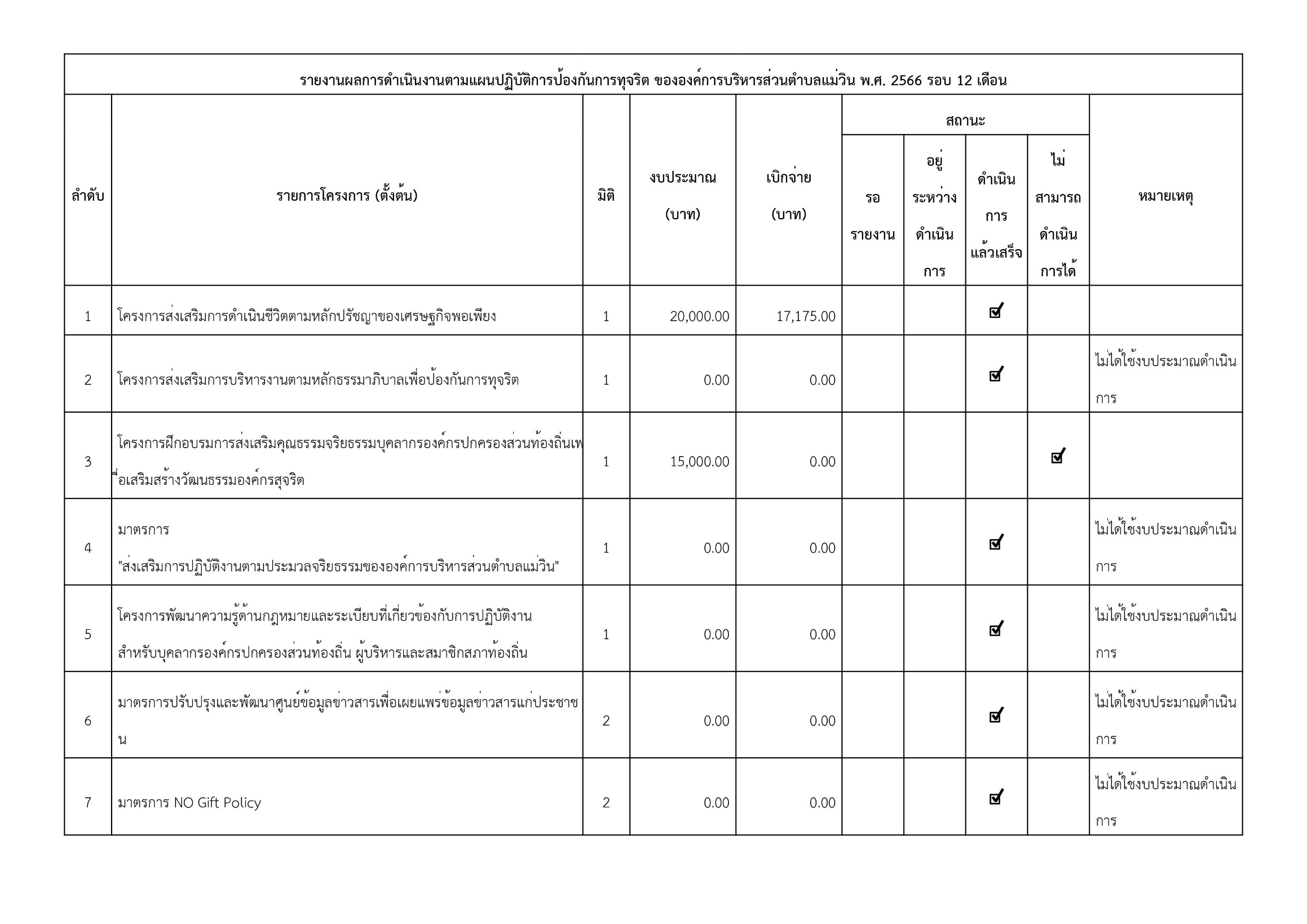 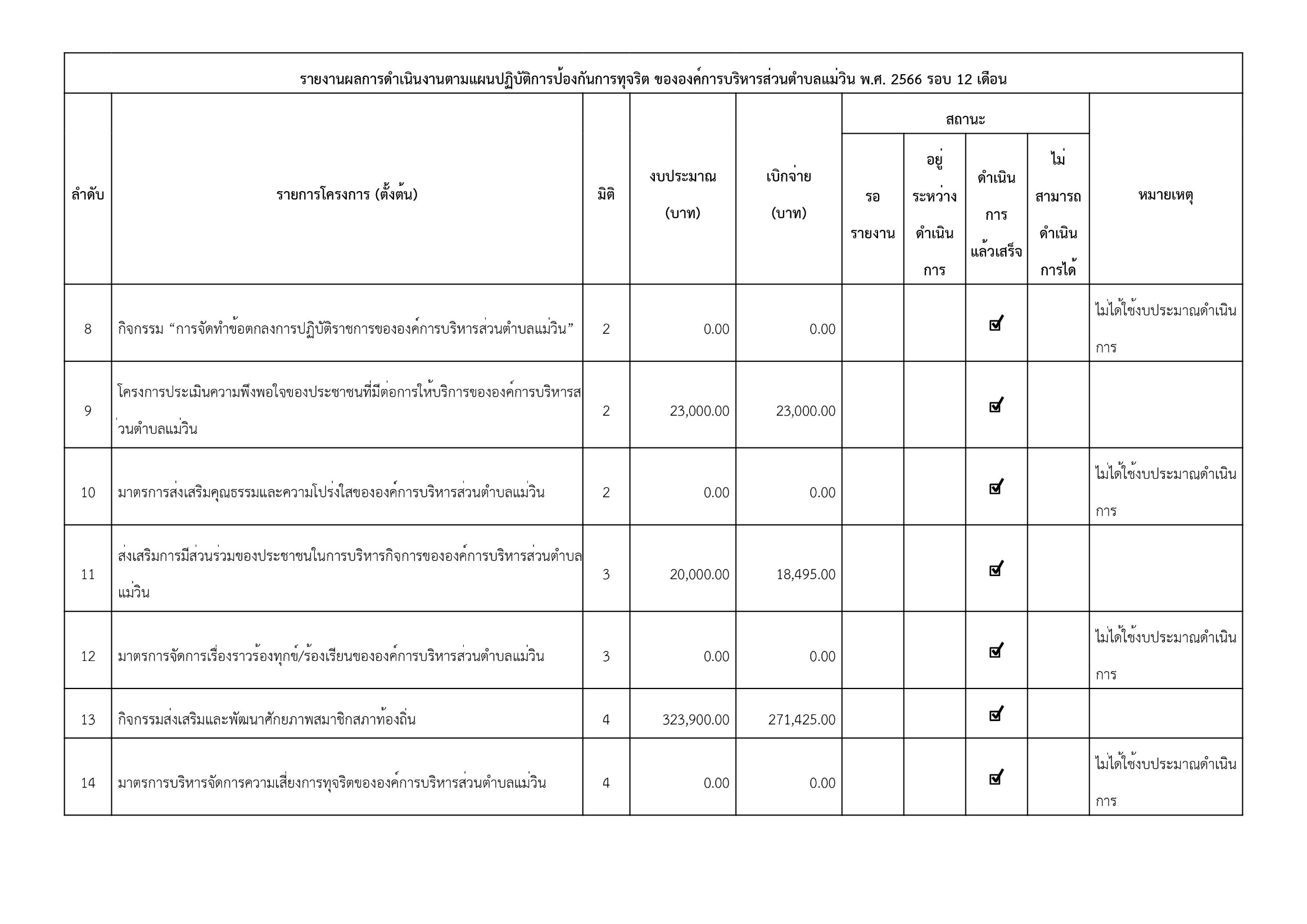 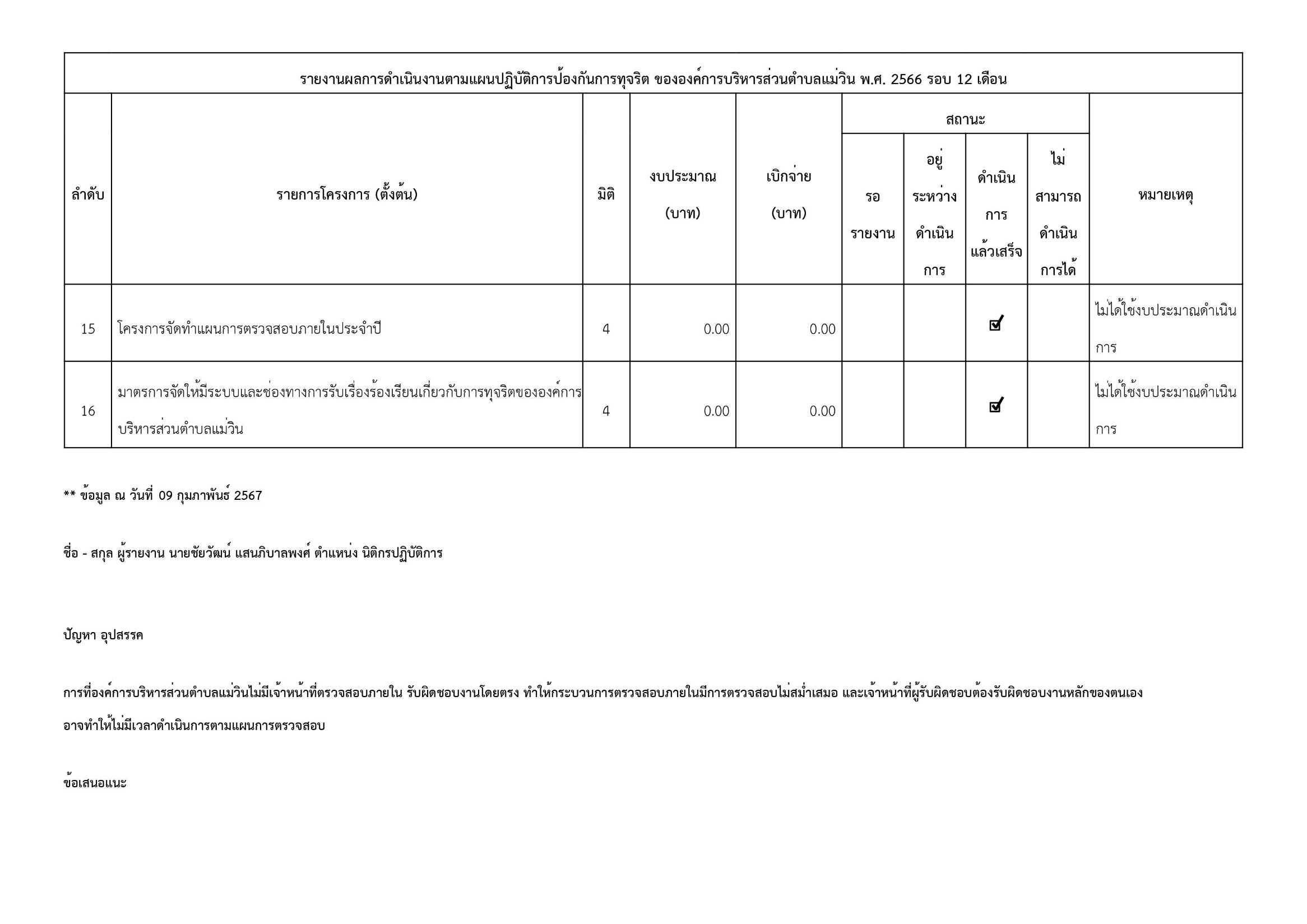 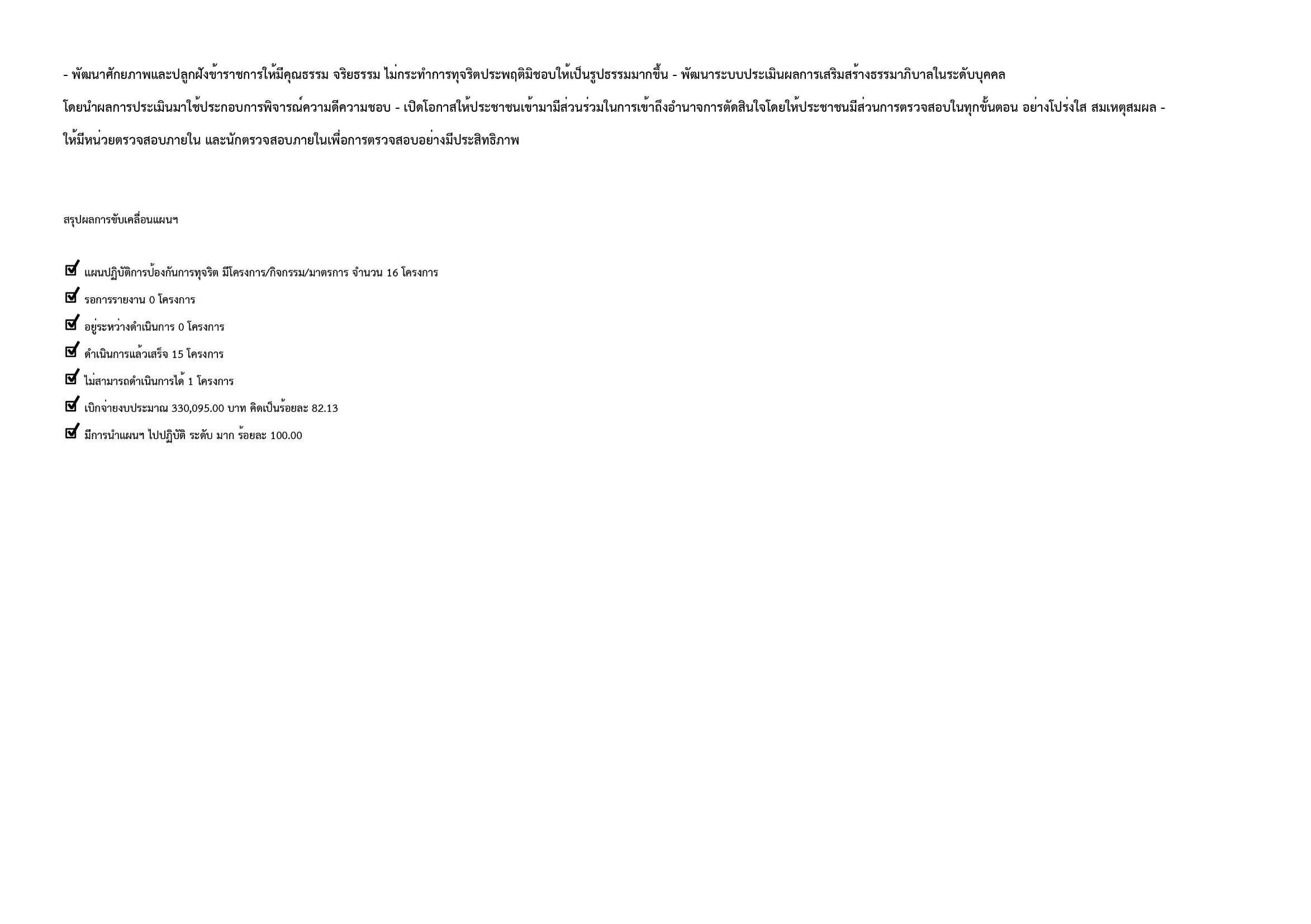 มิติที่ 1จำนวน	 5 โครงการงบประมาณตามแผน35,000.00บาทมิติที่ 2จำนวน 	 5 โครงการงบประมาณตามแผน23,000.00บาทมิติที่ 3จำนวน	 2 โครงการงบประมาณตามแผน20,000.00บาทมิติที่ 4จำนวน	 4 โครงการงบประมาณตามแผน350,000.00บาทรวมจำนวน	16 โครงการงบประมาณตามแผน428,000.00บาทมิติโครงการตามแผนปฏิบัติการฯงบประมาณตามแผนปฏิบัติการดำเนินการแล้วเสร็จงบประมาณเบิกจ่ายไม่ได้ดำเนินการร้อยละดำเนินการร้อยละดำเนินการมิติโครงการตามแผนปฏิบัติการฯงบประมาณตามแผนปฏิบัติการดำเนินการแล้วเสร็จงบประมาณเบิกจ่ายไม่ได้ดำเนินการโครงการงบประมาณ1. การสร้างวัฒนธรรมสุจริต535,000417,175180.0049.072. การบริหารราชการด้วยความโปร่งใส523,000523,0000100.00100.003. การส่งเสริมบทบาทและการมีส่วนร่วมของภาคประชาชน220,000218,4950100.0092.48มิติโครงการตามแผนปฏิบัติการฯงบประมาณตามแผนปฏิบัติการดำเนินการแล้วเสร็จงบประมาณเบิกจ่ายไม่ได้ดำเนินการร้อยละดำเนินการร้อยละดำเนินการมิติโครงการตามแผนปฏิบัติการฯงบประมาณตามแผนปฏิบัติการดำเนินการแล้วเสร็จงบประมาณเบิกจ่ายไม่ได้ดำเนินการโครงการงบประมาณ4. ยกระดับกลไกการตรวจสอบการดำเนินงานขององค์การปกครอง    ส่วนท้องถิ่น4323,9004271,4250100.0083.80รวม16401,90015330,095193.7582.13ความเห็นของปลัดองค์การบริหารส่วนตำบลแม่วิน เห็นชอบตามที่เสนอ อื่น ๆ.........................................................................................(นายสงกรานต์   ศรีจันทร์)ปลัดองค์การบริหารส่วนตำบลแม่วินความเห็นของนายกองค์การบริหารส่วนตำบลแม่วิน อนุมัติตามที่เสนอ อื่น ๆ..........................................................................................(นางเกศริน   ตุ่นแก้ว)นายกองค์การบริหารส่วนตำบลแม่วิน